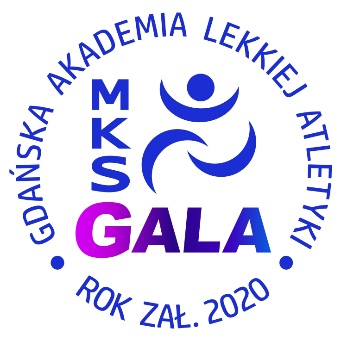 Deklaracja rezygnacji z członkostwa w Międzyszkolnym Klubie Sportowym Gdańska Akademia Lekkiej AtletykiJa niżej podpisany(a) ……………………………………………………………………………..urodzony(a) w dniu………………………… zamieszkały(a)…………………………………………………………………………………………………….. deklaruję wolę rezygnacji z członkostwa w Klubie Sportowym MKS Gdańska Akademia Lekkiej Atletykii jednocześnie proszę o wykreślenie mnie z listy Członków w/w klubu z dniem ................................................................................................................................................................... Oświadczam również, że wszystkie płatności wobec Klubu zostały uregulowane.………………………………….………………………………………………………………………………miejscowość / data oraz podpis członka pełnoletniego lub prawnego opiekuna osoby niepełnoletniejStwierdza się że członek został skreślony z listy członków MKS Gdańska Akademia Lekkiej Atletyki……………………………………………………………………….…………………………………………miejscowość / data oraz podpis Kierownika Klubu/Osoby uprawnionej do podpisania oświadczenia w imieniu klubu.Pieczęć klubu.